17th Annual “Run for Wings” 5k  -   Registration Form 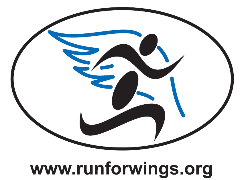 June 11th 2022 - Start Time: 8:00AM -   Executive Air Transport, Muskegon County AirportGeneral Information:Please arrive 30 minutes early prior to race Start Time of 8:00am in order to ensure that you obtain your t-shirt, race bib/chip and race packet. As a registered runner/walker you will receive a free pancake breakfast after the race. Hold on to your bib to ensure you get your free breakfast. Please stick around after the race for many of the festivities at the annual Wings of Mercy pancake breakfast including plane rides, helicopter rides, and antique cars, 50/50 and other fun family events!Race Location:Start and Finish are located near Executive Air Transport at Muskegon County Airport. Parking will be across the street, behind West Michigan Christian High School. It will be clearly marked. There will be trolley service back and forth from the parking lot to drop off personal belongings back at your car. Also available will be a guarded drop off for your packets and anything that can fit in your race bags.Fees:Early Registration -$25.00 with no shirt, $35.00 with a premium T-shirt,– All proceeds go directly to “Wings of Mercy”Race Packet pick-up:All race packets are to be picked up the morning of the race near the Start line. Pick up and late registration will begin at 7:00am Race Day.Awards:Awards will include overall M/F and Masters M/F winners. Age groups will be three deep as follows: 0-6, 7-9, 10-13, 14-16, 17-19, 20-24, 25-29, 30-34, 35-39, 40-44, 45-49, 50-54, 55-59, 60-64, 65-69, 70+ Awards will be posted during the race and will be awarded immediately following the race in the hanger.Mail to and make check payable to: Wings of Mercy, 4491 Deer Creek Dr. Muskegon, MI 49441 Online registration is available at our website: www.RunForWings.org Chip timing by Runner’s Edge Race Timing.-------------------------------------------------------------------------------------------------------------------------------------------------------------------------------------------------------------------------------------------------------------------------PLEASE PRINT CLEARLY - FILL IN ALL SPACES - PLEASE PRINT CLEARLYLast Name_____________________________________First Name _______________________________ Address _____________________________________________________________City:                                                                                        State:                    Zip:_____________Gender: MALE  FEMALE (circle one) Email:___________________________________________Date of Birth m/d/yr     _ _/_ _ __/__ _ _ Age (On Race Day):_______ Phone Number:____________________Performance T Shirt?  :  (circle one) T-Shirt Size: S M L XL XXL / No thanks.  (circle one)Signature (Parent if under 18) Required for Entry! Read Waiver Below. XWAIVER:-I know that running a road race is a potentially dangerous activity. I should not enter and run unless I am medically able and properly trained. I agree to abide by any decision of a race official relative to my ability to safely complete the run. I assume all risks associated with running in this event including, but not limited to, falls, contact with other participants, the effects of the weather, including high heat and/or humidity, traffic and the conditions of the road, all such risks being known and appreciated by me. Having read this waiver and knowing these facts and in consideration of your accepting my entry I, for myself and anyone entitled to act on my behalf, waive and release the Race Director, Officials, and all persons and organizations officially connected with this event and all sponsors, their representatives and successors from all claims or liabilities of any kind arising out of my participation in this event. I grant permission to all of the foregoing to use any photographs, motion pictures, recordings, or any other record of this event for any legitimate purpose. www.runforwings.org